السيرة الذاتية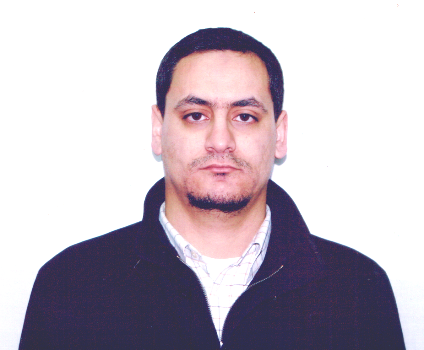 السيرة الذاتيةالمعلومات الخاصةالمعلومات الخاصةالاسم واللقبأمين عويسيالعنوانحي 20 أوت 1955 عمارة: أو 5؛ شقة 683؛ سطيف؛ الجزائرالهاتف     0213699074542البريد الالكترونيamineaouissi@gmail.comالجنسيةالجزائريةتاريخ ومكان الازدياد22 جانفي 1984 م؛ سطيف؛ الجزائرالجنس     ذكرالتعليم والتدريبالتعليم والتدريباسم ونوع التعليم والتدريب    دكتوراه: تحليل واستشراف اقتصادياسم ونوع التعليم والتدريب    ماجستير: تحليل واستشراف اقتصادياسم ونوع التعليم والتدريب    ليسانس: بنوك مالية ونقوداللغة (المستوى)عربية: لغة أماللغة (المستوى)إنجليزية: مستوى جيداللغة (المستوى)فرنسية: مستوى متوسطالخبرةالخبرةالتواريخ؛ الوظائف؛ المسؤوليات؛ طبيعة الوظيفة
    أستاذ مؤقت:2005-2006؛ جامعة منتوري قسنطينة؛ مقياس: الرياضيات المالية.2006-2007؛ جامعة فرحات عباس؛ سطيف 1؛ مقياس: المالية العامة.التواريخ؛ الوظائف؛ المسؤوليات؛ طبيعة الوظيفة
    متصرف اداري رئيسي:2007-2009 (30 شهر)؛ في شركة اتصالات الجزائر؛ تقلد عدد من الوظائف:الإدارة التجارية،الإدارة المالية،ادارة التدفق العالي والانترنتالتواريخ؛ الوظائف؛ المسؤوليات؛ طبيعة الوظيفة
    أستاذ دائم:2009-2011؛ جامعة منتوري قسنطينة؛ تدريس عدد من المقياس (ما يزيد عن ستة مقاييس) أهمها: الاقتصاد العمومي؛ النظام المصرفي الجزائري؛ اقتصاد أسواق الصرف...2011-إلى يومنا هذا؛ جامعة فرحات عباس؛ سطيف 1؛ تدريس عدد من المقياس (ما يزيد عن عشرة مقاييس) أهمها: مناهج الاستشراف الاقتصادي؛ التحليل الاقتصادي الجزئي والكلي المعمق. المهارات الاجتماعية والقدراتالمهارات الاجتماعية والقدراتالنشاطات الاجتماعيةالمساهمة في تأسيس جمعية خيرية: جمعية الطفولة المسعفة. ممارسة بعض النشاطات الرياضية: كرة القدم؛ السباحة.ممارسة بعض النشاطات الفكرية: الشطرنج.المهارات والقدرات التنظيمية المهارات والقدرات التنظيمية التنظيمالمساهمة في تنظيم عدد من المؤتمرات العلمية والاجتماعيةالمهارات والقدرات التقنيةالمهارات والقدرات التقنيةالخبرة التقنيةالتحكم في جميع أنواع التكنولوجيا الحديث (أجهزة الاعلام الآلي؛ الانترنت...)؛ خبرة لمدة 30 شهر في شركة اتصالات عالية التكنولوجيا.التحكم في أنظمة التشغيل الثلاثة الشهيرة: ويندوز؛ ليونكس؛ ماكوس اكس.التحكم في أنظمة تشغيل محترفة (GAIA)مهارات الحاسوبالتحكم التام في الكثير من البرمجيات الحديثة أهمها:البرمجيات المكتبية: (أكسس؛ اكسيل؛ باور بوينت وباقي ملحقات ميكروسوفت اوفس)البرمجيات الإحصائية: (SPSS, STATISTICA, EVIEWS ).برمجيات معالجة الصور: (Photoshop; Picks)مهارات الحاسوبتطوير موقع خاص: مرصد الاقتصاد الجزائري:http://algem.info/تطوير صفحة لمقياس الاقتصاد الصناعي بموقع الجامعة: http://cte.univ-setif.dz/ses4/economie_industrielle/%D8%A7%D9%84%D8%B1%D9%8A%D9%8A%D8%B3%D9%8A%D8%A9.htmlمعلومات إضافيةمعلومات إضافيةالمنشورات العلمية (كتب؛ مقالات؛ ملتقيات)مداخلة بعنوان: "استشراف تطور جغرافيا المالية الاسلامية عالميا إلى غاية 2035"؛ في الملتقى الوطني: "المصارف الإسلامية: واقع وآفاق"؛ يومي 02-03 ديسمبر 2015 م.المنشورات العلمية (كتب؛ مقالات؛ ملتقيات)كتاب الكتروني بعنوان: "النظام الاقتصادي والثقافة الاجتماعية -العلاقة والافرازات"؛ اصدار 2014 م؛ دار إحياء للنشر الرقمي.المنشورات العلمية (كتب؛ مقالات؛ ملتقيات)مقالة: "النقود الإسلامية المؤشرة للقضاء على نازلة تدني قيمة القروض الحسنة، والديون والالتزامات الآجلة"؛ مجلة اسرا الدولية؛ العدد 05 ديسمبر 2014 م: B4http://ifikr.isra.my/publication/-/publication/getPublicationDetail?_7012_WAR_fatwaportlet_publicationId=5411&_7012_WAR_fatwaportlet_pubCode=B9  المنشورات العلمية (كتب؛ مقالات؛ ملتقيات)مقالة: "الاستشراف الاقتصادي من الاقتصاد الاسلامي"؛ مجلة الاقتصاد الإسلامي العالمية؛ العدد 22 مارس 2014 م: http://www.giem.info/article/details/ID/473#.VOHF3OYxPcs المنشورات العلمية (كتب؛ مقالات؛ ملتقيات)مداخلة بعنوان: "محددات الاستقرار المالي والاقتصادي في الأنظمة الاقتصادية: دراسة مقارنة"؛ في الملتقى الدولي "النظام المالي الدولي والمالية الإسلامية" يومي 11-12 نوفمبر 2013 م.المنشورات العلمية (كتب؛ مقالات؛ ملتقيات)دروس على الخط في مقاييس مختلفة: http://algem.info/